Приложение  4                                                                                                                                                                                                                                                                               Фотографии (структурно-функциональных зон и элементов объекта)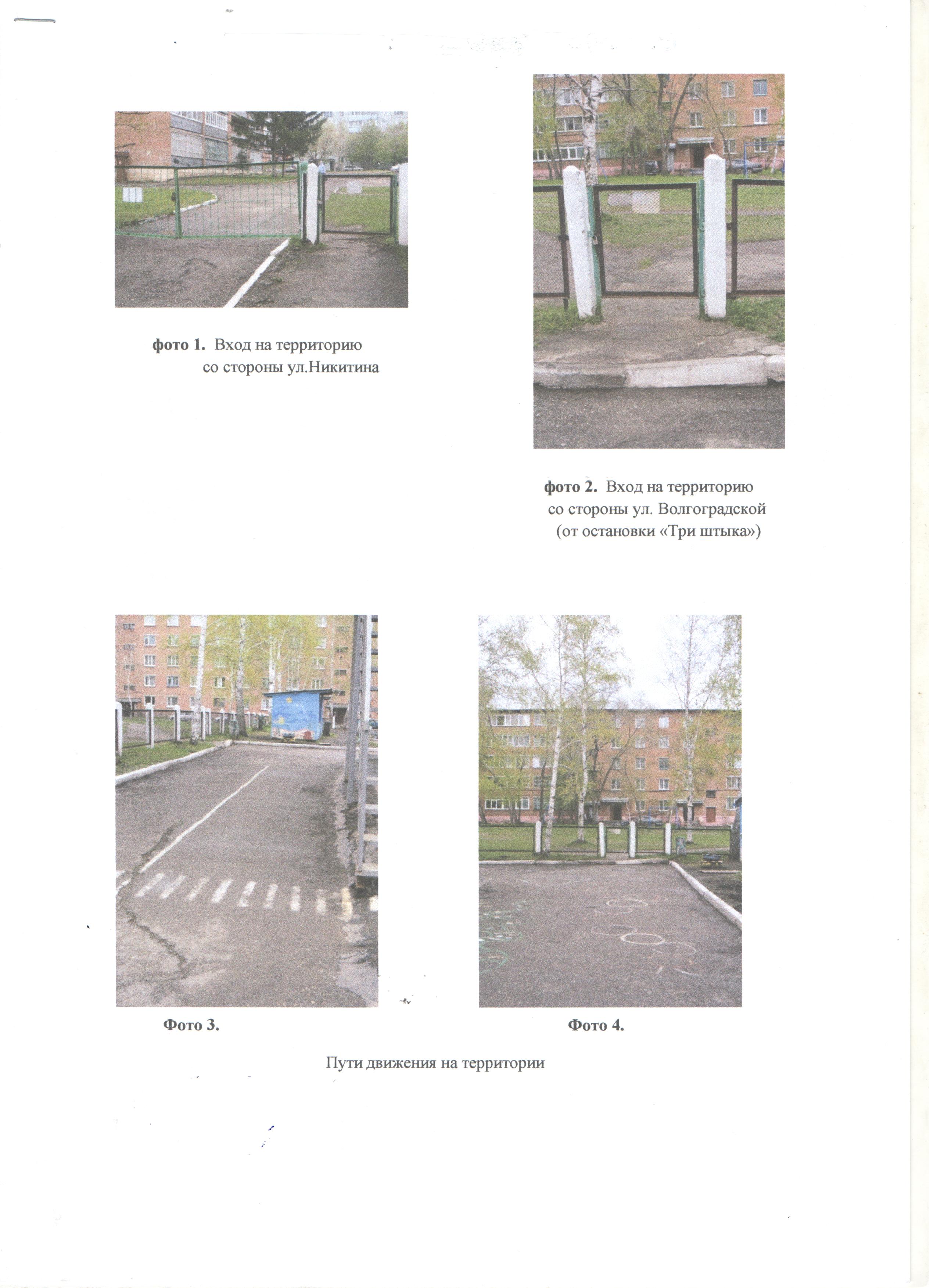 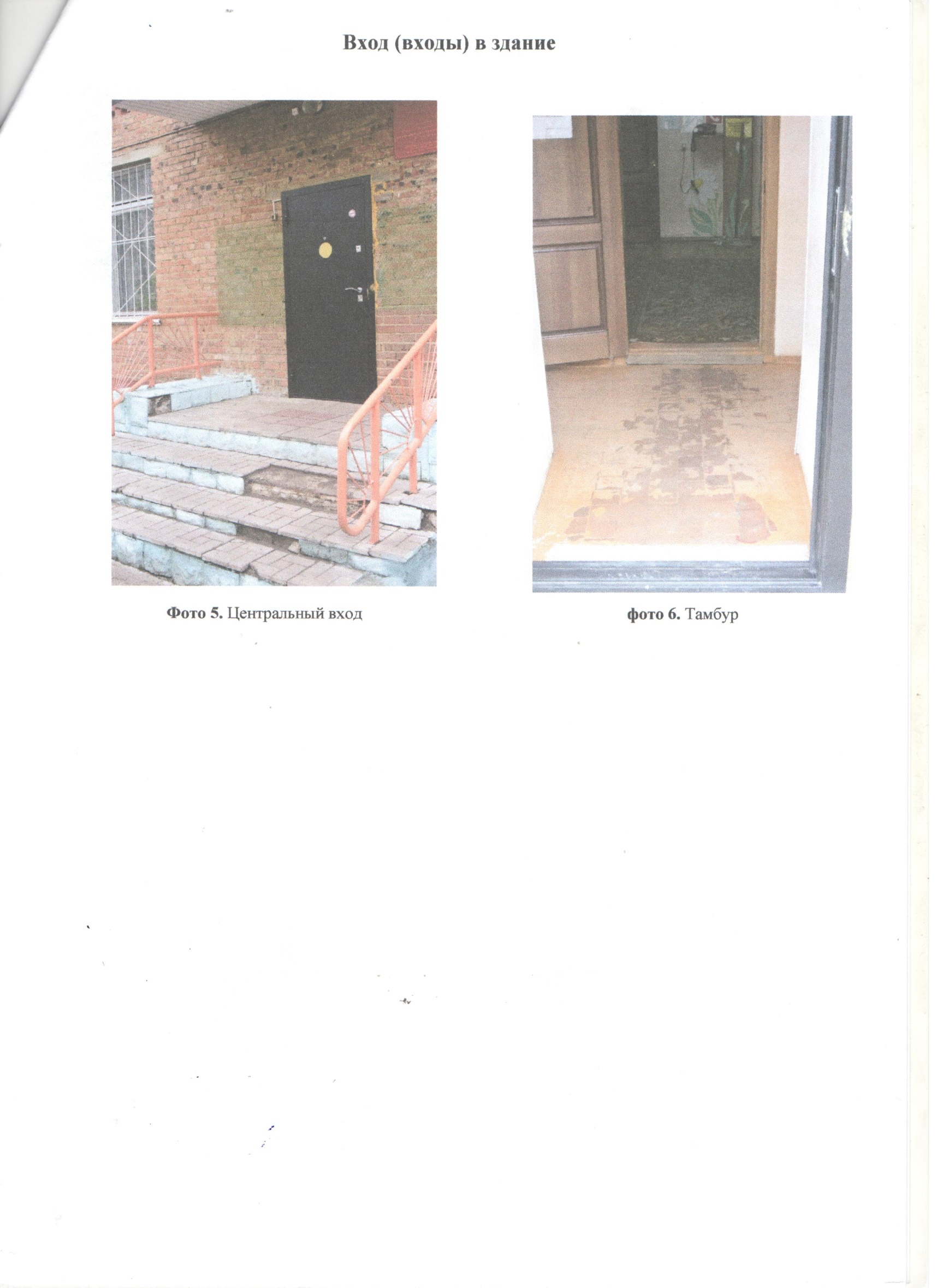 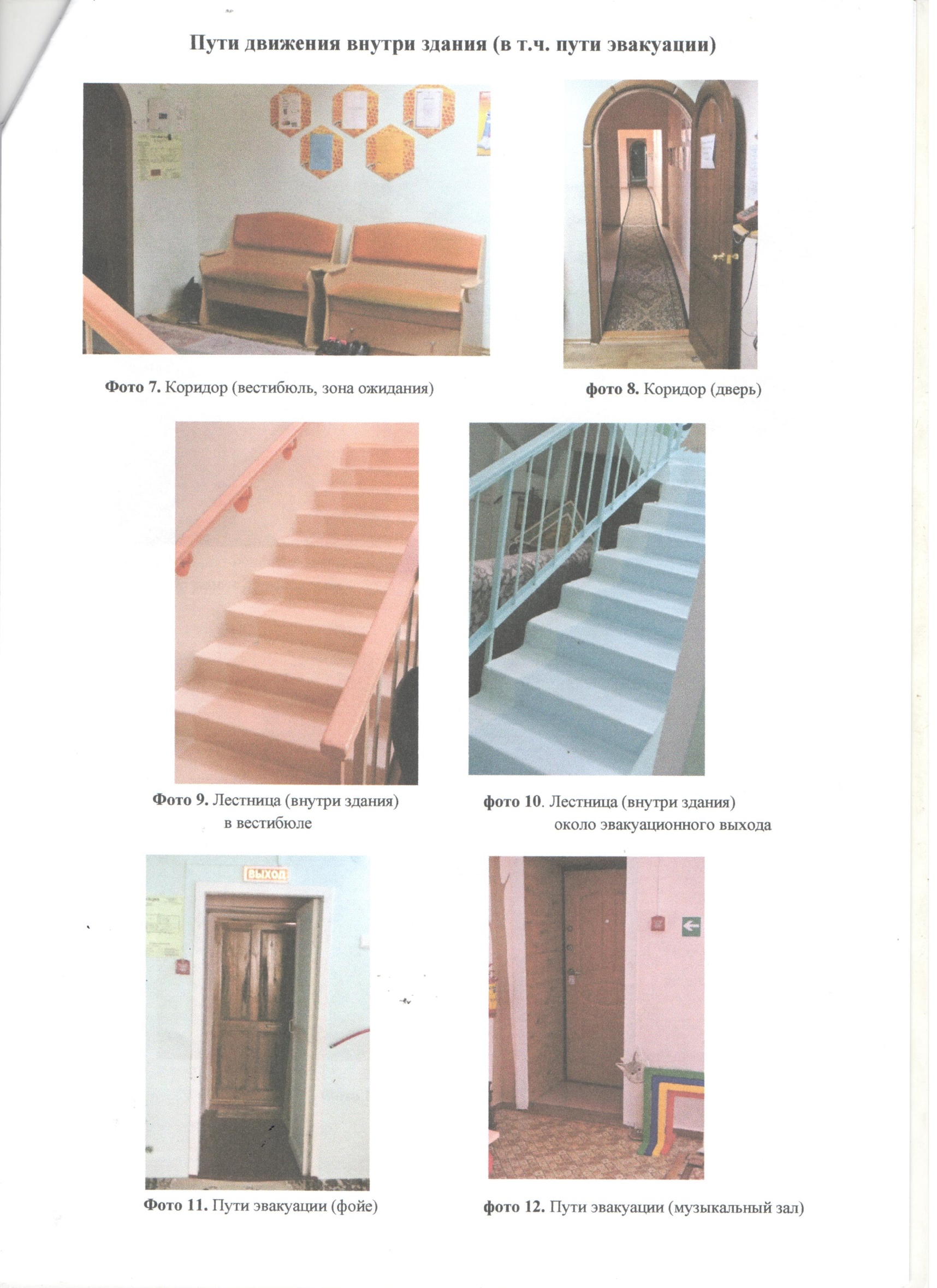 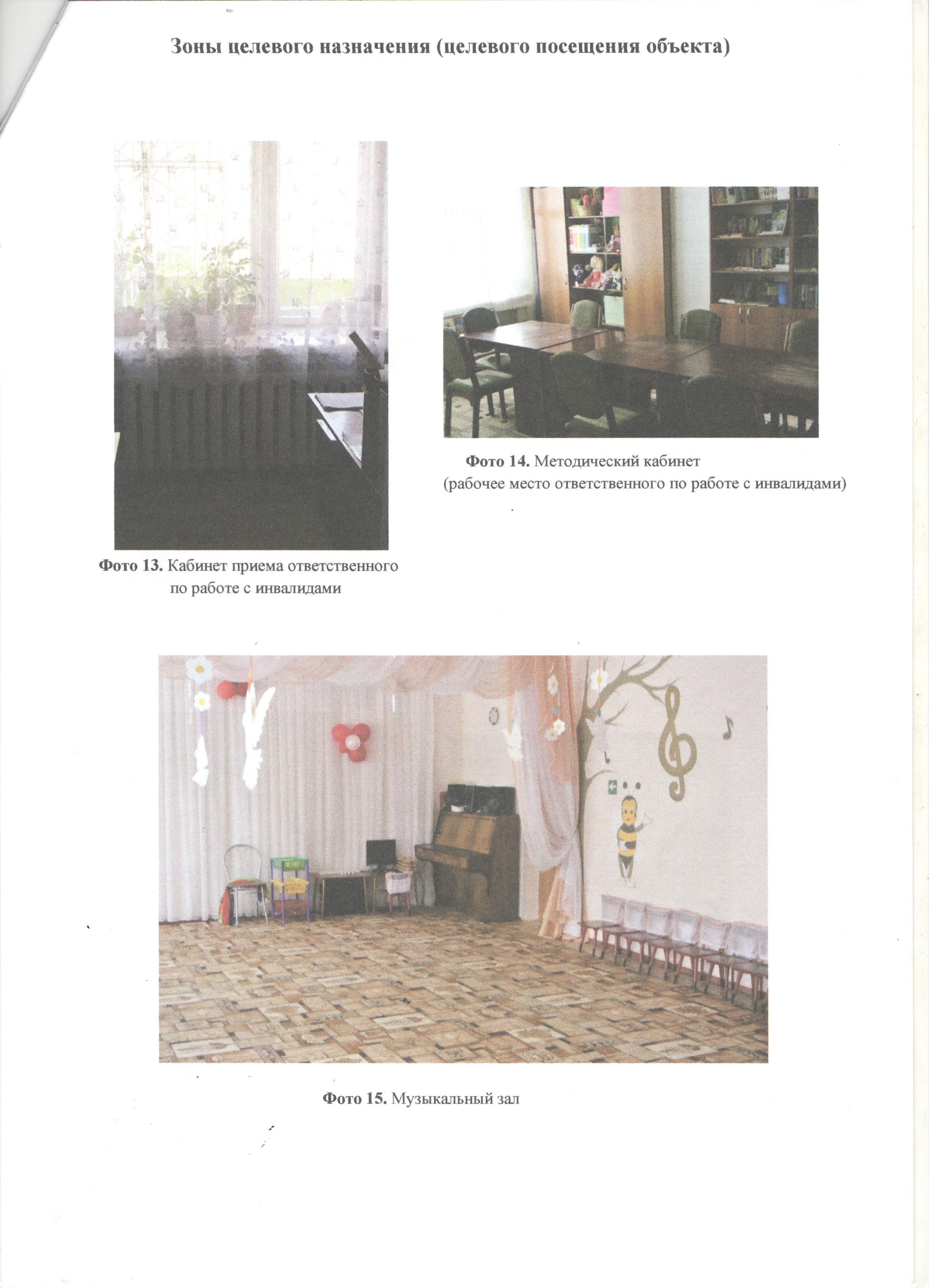 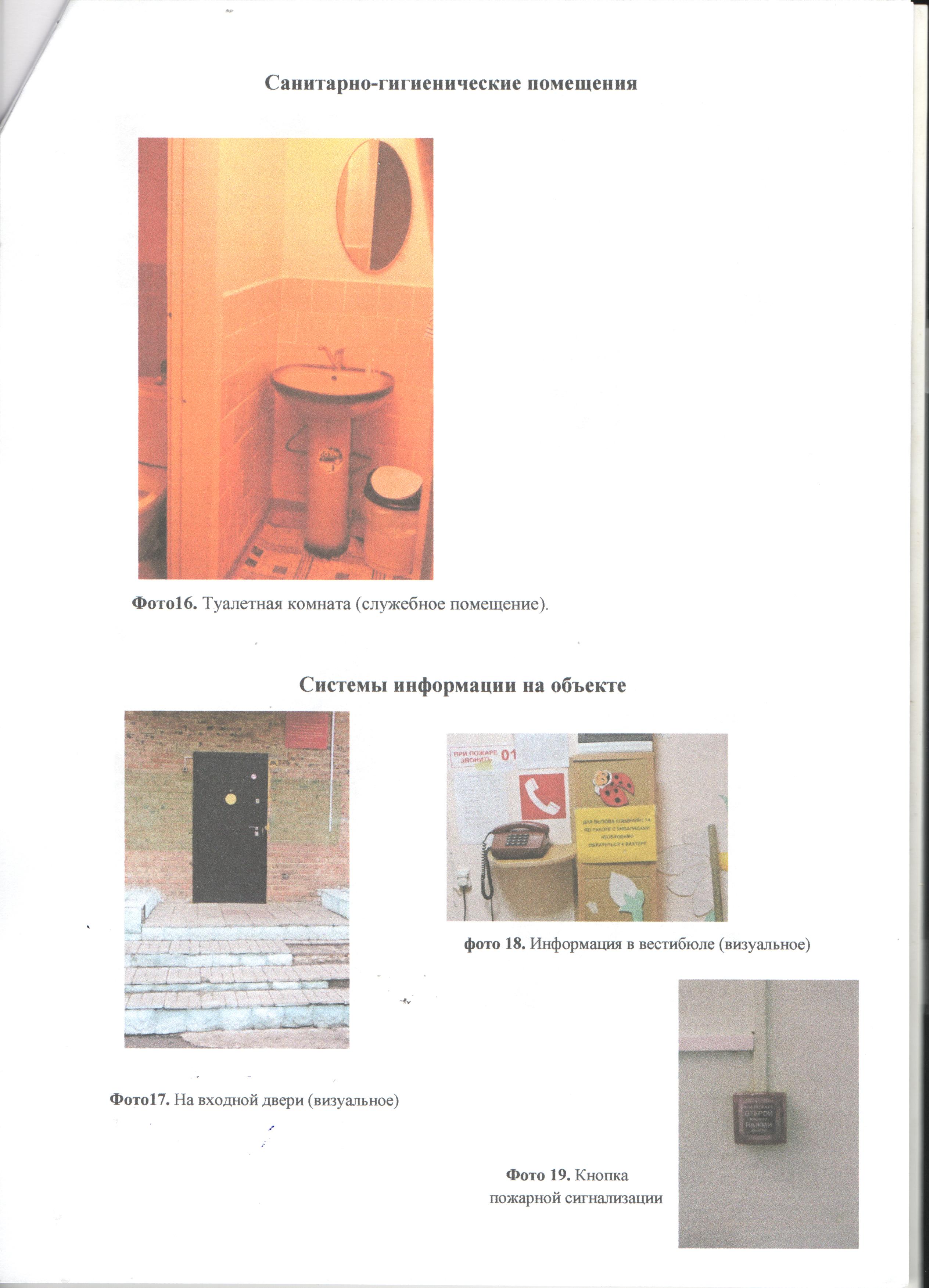 